ΘΕΜΑ: "Εγγραφή στην Επετηρίδα Ιδιωτικών Εκπαιδευτικών, κλάδων/ειδικοτήτων            Δευτεροβάθμιας Εκπαίδευσης " Έχοντας υπόψη:1.Τις διατάξεις:α. του άρθρου 28 του ν.682/1977 (ΦΕΚ 244 τ. Α΄) «Περί Ιδιωτικών σχολείων Γενικής Εκπαιδεύσεως και Σχολικών Οικοτροφείων», όπως έχει τροποποιηθεί και διατηρείται σε ισχύ, βάσει των διατάξεων της περ.3 της υποπαρ.Θ2 της παρ. Θ του άρθρου πρώτου του ν.4093/2012 (ΦΕΚ 222 τ. Α΄) «Έγκριση Μεσοπρόθεσμου Πλαισίου Δημοσιονομικής Στρατηγικής 2013−2016 − Επείγοντα Μέτρα Εφαρμογής του ν. 4046/2012 και του Μεσοπρόθεσμου Πλαισίου Δημοσιονομικής Στρατηγικής 2013−2016» και της παρ. 1 β και δ του άρθρου 39 του ν. 4115/2013 (ΦΕΚ 24 τ. Α΄) «Οργάνωση και λειτουργία Ιδρύματος Νεολαίας και Δια Βίου Μάθησης και Εθνικού Οργανισμού Πιστοποίησης Προσόντων και Επαγγελματικού Προσανατολισμού και άλλες διατάξεις».β. των άρθρων 12,13, 14 και της παρ.7 του άρθρου 62 του ν.1566/1985 (ΦΕΚ 167 τ. Α΄) «Δομή και λειτουργία της πρωτοβάθμιας και δευτεροβάθμιας εκπαίδευσης και άλλες διατάξεις», όπως ισχύει γ. του άρθρου 1 παρ.7 του ν.3194/2003 (ΦΕΚ 267 τ. Α) «Ρύθμιση εκπαιδευτικών θεμάτων και άλλες διατάξεις»2. Το π. δ. 114/2014 (ΦΕΚ 181 τ. Α΄) «Οργανισμός Υπουργείου Παιδείας και Θρησκευμάτων» 3. Το  π.δ.  24/2015 (ΦΕΚ 20 Α΄) «Σύσταση και μετονομασία Υπουργείων, μεταφορά της Γενικής Γραμματείας Κοινωνικών Ασφαλίσεων»,     4. Την αριθ. 19218/1978 υ. α. (ΦΕΚ 175 τ.Β΄) «Περί του τρόπου συντάξεως και τηρήσεως επετηρίδος Λειτουργών Ιδιωτικής Εκπ/σεως», όπως τροποποιήθηκε με την αριθ. Φ7/242/Δ5/11865/1994 υ.α. ( ΦΕΚ 831 τ.Β΄) «Περί εγγραφής στην επετηρίδα των ιδιωτικών εκπαιδευτικών γενικής εκπαίδευσης»  Την αριθ. ΣΤ5/71/1986 κ. υ. α. (ΦΕΚ 834 τ. Β΄) «Διατήρηση και τροποποίηση διατάξεων που αφορούν την υποβολή δικαιολογητικών στις Υπηρεσίες του Υπουργείου Εθνικής Παιδείας και Θρησκευμάτων» 5. Την αριθ. 175372/Y1/29.10.2014 υ.α. (ΦΕΚ 2988 τ. Β΄) «Μεταβίβαση δικαιώματος υπογραφής «Με εντολή Υπουργού» στο Γενικό Γραμματέα Υπουργείου Παιδείας και Θρησκευμάτων, στους Προϊσταμένους Γενικών Διευθύνσεων, Διευθύνσεων και Τμημάτων της Γενικής Γραμματείας Υπουργείου Παιδείας και Θρησκευμάτων και στους Προϊσταμένους αυτοτελών υπηρεσιακών μονάδων του Υπουργείου Παιδείας και Θρησκευμάτων» 6. Τις αιτήσεις των ενδιαφερομένων  και  τα συνημμένα δικαιολογητικά                                                Αποφασίζουμε	Την εγγραφή στην Επετηρίδα Ιδιωτικής Εκπαίδευσης, κατά κλάδο/ειδικότητα, των κάτωθι αναφερομένων, ως ακολούθωςH ΠΡΟΪΣΤΑΜΕΝΗ ΤΗΣ ΓΕΝΙΚΗΣ ΔΙΕΥΘΥΝΣΗΣ			     	     ΕΥΔΟΚΙΑ ΚΑΡΔΑΜΙΤΣΗ Εσωτερική Διανομή:Δ/νση Διοίκησης Προσ/κού Δ.Ε. - Τμήμα Α΄ Δ/νση Διοίκησης Προσ/κού Π.Ε. - Τμήμα Α΄ 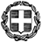 Μαρούσι, 09-03-2015Αριθ.Πρωτ: 38804/Ε2 Βαθμός Προτερ.: ΕΛΛΗΝΙΚΗ ΔΗΜΟΚΡΑΤΙΑΥΠΟΥΡΓΕΙΟ ΠΟΛΙΤΙΣΜΟΥ,  ΠΑΙΔΕΙΑΣ ΚΑΙ ΘΡΗΣΚΕΥΜΑΤΩΝ              ΓΕΝΙΚΗ ΓΡΑΜΜΑΤΕΙΑ  ΠΑΙΔΕΙΑΣ ΚΑΙ ΘΡΗΣΚΕΥΜΑΤΩΝΕΛΛΗΝΙΚΗ ΔΗΜΟΚΡΑΤΙΑΥΠΟΥΡΓΕΙΟ ΠΟΛΙΤΙΣΜΟΥ,  ΠΑΙΔΕΙΑΣ ΚΑΙ ΘΡΗΣΚΕΥΜΑΤΩΝ              ΓΕΝΙΚΗ ΓΡΑΜΜΑΤΕΙΑ  ΠΑΙΔΕΙΑΣ ΚΑΙ ΘΡΗΣΚΕΥΜΑΤΩΝ            ΓΕΝΙΚΗ ΔΙΕΥΘΥΝΣΗ ΠΡΟΣΩΠΙΚΟΥΠ/ΘΜΙΑΣ ΚΑΙ Δ/ΘΜΙΑΣ ΕΚΠ/ΣΗΣΔΙΕΥΘΥΝΣΗ ΔΙΟΙΚΗΣΗΣ ΠΡΟΣΩΠΙΚΟΥ Δ.Ε.ΤΜΗΜΑ A΄(ΔΙΟΡΙΣΜΩΝ)Ταχ. Δ/νση: Α. Παπανδρέου 37Τ.Κ. – Πόλη:151 80 Μαρούσι Ιστοσελίδα: http://www.minedu.gov.gr/ Πληροφορίες: Παπαναστασίου Μ. 	  Ευαγγελίδου Ε. Τηλέφωνο: 210-3442395 -3417             FAX: 210 3442867Α Π Ο Φ Α Σ ΗΤαχ. Δ/νση: Α. Παπανδρέου 37Τ.Κ. – Πόλη:151 80 Μαρούσι Ιστοσελίδα: http://www.minedu.gov.gr/ Πληροφορίες: Παπαναστασίου Μ. 	  Ευαγγελίδου Ε. Τηλέφωνο: 210-3442395 -3417             FAX: 210 3442867Α/ΑΚΛΑΔΟΣ/ΕΙΔΙΚΟΤΗΤΑΕΠΩΝΥΜΟΟΝΟΜΑΠΑΤΡΩΝΥΜΟΕΤΟΣ ΓΕΝΝΗΣΗΣΠΑΙΔ. ΚΑΤΑΡΤΙΣΗ1ΠΕ01ΚΟΚΚΑΛΑΣΒΑΣΙΛΕΙΟΣΝΙΚΟΛΑΟΣ1976ΝΑΙ2ΠΕ01ΜΠΑΚΑΕΙΡΗΝΗΗΛΙΑΣ1989ΝΑΙ3ΠΕ01ΣΤΕΡΓΙΟΠΟΥΛΟΥΝΕΚΤΑΡΙΑΓΑΚΗΣ1991ΝΑΙ4ΠΕ02ΘΕΟΔΩΡΟΠΟΥΛΟΥΜΑΡΙΑΣΤΥΛΙΑΝΟΣ1990ΝΑΙ5ΠΕ02ΘΩΔΟΥΠΑΡΑΣΚΕΥΗΧΡΗΣΤΟΣ1989ΝΑΙ6ΠΕ02ΚΟΡΟΖΗΜΑΡΙΑΕΜΜΑΝΟΥΗΛ1990ΝΑΙ7ΠΕ02ΚΟΥΒΟΥΚΛΙΩΤΟΥΖΩΗΚΩΝΣΤΑΝΤΙΝΟΣ1986ΝΑΙ8ΠΕ02ΚΟΥΡΝΟΥΤΗΘΩΜΑΗΑΣΤΕΡΙΟΣ1988ΝΑΙ9ΠΕ02ΚΡΗΤΙΚΟΥΧΡΥΣΟΥΛΑΠΑΝΑΓΙΩΤΗΣ1984ΝΑΙ10ΠΕ02ΚΩΤΙΝΑΑΠΟΣΤΟΛΙΑΛΕΩΝΙΔΑΣ1977ΝΑΙ11ΠΕ02ΜΟΥΣΟΥΡΑΕΥΑΝΘΙΑΣΤΕΦΑΝΟΣ1986ΝΑΙ12ΠΕ02ΠΑΠΑΔΟΠΟΥΛΟΥΜΑΛΑΜΑΤΕΝΙΑΚΩΝΣΤΑΝΤΙΝΟΣ1972ΝΑΙ13ΠΕ02ΣΑΚΕΛΛΑΚΟΥΕΛΠΙΔΑ-ΣΤΥΛΙΑΝΗΣΑΡΑΝΤΟΣ1992ΝΑΙ14ΠΕ02ΤΑΣΣΟΠΟΥΛΟΥΜΕΡΟΠΗΑΔΑΜ1988ΝΑΙ15ΠΕ02ΤΣΟΡΤΟΥΔΗΜΗΤΡΑΚΟΣΜΑΣ1969ΝΑΙ16ΠΕ02ΧΑΡΑΛΑΜΠΙΔΟΥΜΑΡΙΑ-ΑΓΓΕΛΙΚΗΙΩΣΗΦ1987ΝΑΙ17ΠΕ03ΓΙΑΝΝΟΥΣΟΠΟΥΛΟΣΔΗΜΗΤΡΙΟΣΑΛΕΞΑΝΔΡΟΣ1982ΝΑΙ18ΠΕ03ΤΟΥΝΤΑΣΜΙΧΑΗΛΝΙΚΟΛΑΟΣ1987ΝΑΙ19ΠΕ04.01ΓΕΩΡΓΟΥΛΑΔΗΜΗΤΡΑΚΩΝΣΤΑΝΤΙΝΟΣ1975ΝΑΙ20ΠΕ04.02ΛΙΟΥΚΑΑΓΓΕΛΙΚΗΓΕΩΡΓΙΟΣ1986ΝΑΙ21ΠΕ04.02,ΠΕ12.13ΤΣΟΥΛΦΑΝΙΔΗΣΙΩΑΝΝΗΣΑΙΜΙΛΙΟΣ1981ΝΑΙ22ΠΕ04.04ΒΑΡΑΣΣΑΣΣΤΥΛΙΑΝΟΣΠΑΝΑΓΙΩΤΗΣ1991ΝΑΙ23ΠΕ05ΛΑΠΠΑΑΡΤΕΜΙΣΣΠΥΡΙΔΩΝ 1987ΝΑΙ24ΠΕ09,ΠΕ15ΑΧΑΜΝΟΥΠΑΝΑΓΙΩΤΑΓΕΩΡΓΙΟΣ1980NAI25ΠΕ10ΠΑΝΑΓΙΩΤΟΥΜΑΡΙΑ-ΚΑΛΛΙΟΠΗΓΕΩΡΓΙΟΣ1989ΟΧΙ26ΠΕ10ΡΟΥΣΣΗΓΕΩΡΓΙΑ-ΑΝΔΡΙΑΝΑΤΑΞΙΑΡΧΗΣ1986ΟΧΙ27ΠΕ17.02ΤΣΕΡΔΗΛΟΣ-ΒΕΡΡΑΣΤΡΙΑΝΤΑΦΥΛΛΟΣ-ΓΕΩΡΓΙΟΣΑΘΑΝΑΣΙΟΣ1989ΝΑΙ